CASTLEMAINE FIELD NATURALISTS CLUB Inc.   #A0003010B 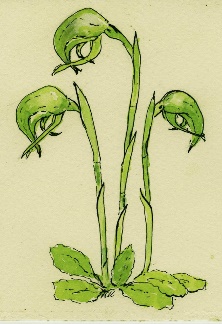 P.O. Box 324, Castlemaine, Victoria  3450www.castlemainefieldnaturalists.org.aucastlemainefnc@hotmail.com APPLICATION FOR MEMBERSHIPPersonal detailsI/We agree to accept and support the Purposes and Rules of the Club (these are available from the Secretary). Signature(s) of Applicant(s)……………………………………………..……………………     Date      /       / Applications for membership should be accompanied by payment for the annual membership fee 
(there is no joining fee).  Payment method options (please enter X ):  BANK TRANSFER [     ]   CHEQUE [     ]   CASH [     ] Make a bank transfer or deposit cash at a bank (Castlemaine Field Naturalists Club  BSB 633 000 A/c No. 110396256) including your name as reference. Make cheque out to Castlemaine Field Naturalists Club. Please return this form by email to castlemainefnc@hotmail.com or by post to the above address (with cheque if applicable).  Receipts are not normally sent, but can be on request: castlemainefnc@hotmail.comPayment received on: 	   /     /            Membership Form received:     /     /    Name(s): Residential address: Postal address: Phone: Email: The club’s monthly newsletter “Castlemaine Naturalist” is distributed by email, but printed copies can be arranged on request (see email and mailing address above).The club’s monthly newsletter “Castlemaine Naturalist” is distributed by email, but printed copies can be arranged on request (see email and mailing address above).New members will be added to our email subscribers list for activity announcements and changes.  You may unsubscribe from this at any time.New members will be added to our email subscribers list for activity announcements and changes.  You may unsubscribe from this at any time.Do you wish to receive newsletters from other clubs (3) by email?Y/N	Single membership 	 	 	 $35 $ ............ 	Family membership 	 	 	 $50 $ ............ 	Pensioner/Student/ Single Concession $25 $ ............ 	Pensioner/Student/ Family Concession $30 $ ............	Donation to support CFNC 	 	 $ ............Total $ ............